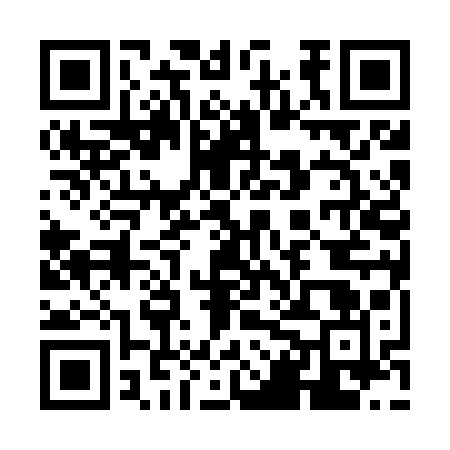 Ramadan times for Sarakuste, EstoniaMon 11 Mar 2024 - Wed 10 Apr 2024High Latitude Method: Angle Based RulePrayer Calculation Method: Muslim World LeagueAsar Calculation Method: HanafiPrayer times provided by https://www.salahtimes.comDateDayFajrSuhurSunriseDhuhrAsrIftarMaghribIsha11Mon4:254:256:3912:224:026:076:078:1312Tue4:224:226:3612:224:046:096:098:1513Wed4:194:196:3312:224:056:116:118:1814Thu4:154:156:3012:214:076:146:148:2015Fri4:124:126:2712:214:096:166:168:2316Sat4:094:096:2512:214:116:186:188:2617Sun4:064:066:2212:204:136:206:208:2818Mon4:024:026:1912:204:156:236:238:3119Tue3:593:596:1612:204:176:256:258:3420Wed3:553:556:1312:204:186:276:278:3721Thu3:523:526:1012:194:206:306:308:4022Fri3:483:486:0712:194:226:326:328:4223Sat3:453:456:0512:194:246:346:348:4524Sun3:413:416:0212:184:266:366:368:4825Mon3:373:375:5912:184:276:396:398:5126Tue3:343:345:5612:184:296:416:418:5427Wed3:303:305:5312:184:316:436:438:5728Thu3:263:265:5012:174:336:456:459:0029Fri3:223:225:4712:174:346:486:489:0330Sat3:183:185:4512:174:366:506:509:0731Sun4:144:146:421:165:387:527:5210:101Mon4:104:106:391:165:397:547:5410:132Tue4:064:066:361:165:417:577:5710:173Wed4:024:026:331:155:437:597:5910:204Thu3:583:586:301:155:448:018:0110:235Fri3:543:546:281:155:468:038:0310:276Sat3:493:496:251:155:478:068:0610:317Sun3:453:456:221:145:498:088:0810:348Mon3:403:406:191:145:518:108:1010:389Tue3:363:366:161:145:528:138:1310:4210Wed3:313:316:131:135:548:158:1510:46